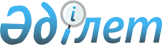 О внесении изменений в решение Жуалынского районного маслихата от 23 декабря 2016 года № 9-3 "О районном бюджете на 2017 - 2019 годы"Решение Жуалынского районного маслихата Жамбылской области от 28 ноября 2017 года № 19-3. Зарегистрировано Департаментом юстиции Жамбылской области 29 ноября 2017 года № 3610
      Примечание РЦПИ.

      В тексте документа сохранена пунктуация и орфография оригинала.
      В соответствии с Бюджетным кодексом Республики Казахстан от 4 декабря 2008 года и статьи 6 Закона Республики Казахстан от 23 января 2001 года "О местном государственном управлении и самоуправлении в Республике Казахстан" Жуалынский районный маслихат РЕШИЛ: 
      1. В решение Жуалынского районного маслихата от 23 декабря 2016 года № 9-3 "О районном бюджете на 2017 - 2019 годы" (зарегистрировано в Реестре государственной регистрации нормативных правовых актов № 3272, опубликованное в районной газете "Жаңа өмір"-"Новая жизнь" от 4 января 2017 года) внести следующие изменения:
      в пункте 1:
      в подпункте 1):
      цифры "8 582 185" заменить цифрами "8 615 296";
      цифры "1 131 023" заменить цифрами "1 138 332";
      цифры "9 048" заменить цифрами "9 813"; 
      цифры "64 587" заменить цифрами "56 513";
      цифры "7 377 527" заменить цифрами "7 410 638";
      в подпункте 2):
      цифры "8 709 717" заменить цифрами "8 742 828".
      Приложения 1, 5 и 6 к указанному решению изложить в новой редакции согласно приложениям 1, 2 и 3 настоящего решения.
      2. Контроль за исполнением и публикацию на интернет-ресурсе данного решения возложить на постоянную комиссию районного маслихата по вопросам административно-территориальных структур, социально-экономическому развитию территорий, бюджета и местных налогов по защите прав граждан.
      3. Настоящее решение вступает в силу со дня государственной регистрации в органах юстиции и вводится в действие с 1 января 2017 года.  Районный бюджет на 2017 год Перечень бюджетных программ каждого сельского округа на 2017 год Районные целевые трансферты передаваемые органам местного самоуправления для реализации функций местного самоуправления
					© 2012. РГП на ПХВ «Институт законодательства и правовой информации Республики Казахстан» Министерства юстиции Республики Казахстан
				
      Председатель сессии

Секретарь 

      районного маслихата 

районного маслихата 

      Р. Сайлаубаев

Е. Тлеубеков
 Приложение 1 к решению 
Жуалынского районного
маслихата № 19-3 от 28 ноября
2017 годаПриложение 1 к решению
Жуалынского районного
маслихата № 9-3 от 26 декабря
2016 года
Категория Наименование
Категория Наименование
Категория Наименование
Категория Наименование
Сумма (тысяч тенге)
Класс
Класс
Класс
Сумма (тысяч тенге)
Подкласс
Подкласс
1
2
3
4
5
І.ДОХОДЫ
8 615 296
1
Налоговые поступления
1 138 332
01
Подоходный налог
226 490
2
Индивидуальный подоходный налог
226 490
03
Социальный налог
170 828
1
Социальный налог
170 828
04
Hалоги на собственность
713 091
1
Hалоги на имущество
625 530
3
Земельный налог
2 278
4
Hалог на транспортные средства
80 446
5
Единый земельный налог
4 837
05
Внутренние налоги на товары, работы и услуги
14 109
2
Акцизы
1 700
3
Поступления за использование природных и других ресурсов
1 100
4
Сборы за ведение предпринимательской и профессиональной деятельности
11 309
07
Прочие налоги
7 656
1
Прочие налоги
7 656
08
Обязательные платежи, взимаемые за совершение юридически значимых действий и (или) выдачу документов уполномоченными на то государственными органами или должностными лицами
6 158
1
Государственная пошлина
6 158
2
Неналоговые поступления
9 813
01
Доходы от государственной собственности
663
1
Поступления части чистого доходов государственных предприятий
284
5
Доходы от аренды имущества, находящегося в государственной собственности
379
04
Штрафы, пени, санкции, взыскания, налагаемые государственными учреждениями, финансируемыми из государственного бюджета, а также содержащимися и финансируемыми из бюджета (сметы расходов) Национального Банка Республики Казахстан
750
1
Штрафы, пени, санкции, взыскания, налагаемые государственными учреждениями, финансируемыми из государственного бюджета, а также содержащимися и финансируемыми из бюджета (сметы расходов) Национального Банка Республики Казахстан, за исключением поступлений от организаций нефтяного сектора
750
06
Прочие неналоговые поступления
8 400
1
Прочие неналоговые поступления
8 400
3
Поступления от продажи основного капитала
56 513
01
Продажа государственного имущества, закрепленного за государственными учреждениями
21 333
1
Продажа государственного имущества, закрепленного за государственными учреждениями
21 333
03
Продажа земли и нематериальных активов
35 180
1
Продажа земли
23 480
2
Продажа нематериальных активов
11 700
4
Поступления трансфертов
7 410 638
02
Трансферты из вышестоящих органов государственного управления
7 410 638
2
Трансферты из областного бюджета
7 410 638
Функциональная группа
Функциональная группа
Функциональная группа
Функциональная группа
Сумма (тысяч тенге)
Администратор бюджетных программ
Администратор бюджетных программ
Администратор бюджетных программ
Сумма (тысяч тенге)
Программа
Программа
Наименование
1
2
3
II. ЗАТРАТЫ
8742828
01
Государственные услуги общего характера
545177
112
Аппарат маслихата района (города областного значения)
40242
001
Услуги по обеспечению деятельности маслихата района (города областного значения)
29795
003
Капитальные расходы государственного органа
10447
122
Аппарат акима района (города областного значения)
101903
001
Услуги по обеспечению деятельности акима района (города областного значения)
92806
003
Капитальные расходы государственного органа
9097
123
Аппарат акима района в городе, города районного значения, поселка, села, сельского округа
322048
001
Услуги по обеспечению деятельности акима района в городе, города районного значения, поселка, села, сельского округа
283855
022
Капитальные расходы государственного органа
38193
452
Отдел финансов района (города областного значения)
33507
001
Услуги по реализации государственной политики в области исполнения бюджета и управления коммунальной собственностью района (города областного значения)
32692
010
Приватизация, управление коммунальным имуществом, постприватизационная деятельность и регулирование споров, связанных с этим
275
018
Капитальные расходы государственного органа
540
453
Отдел экономики и бюджетного планирования района (города областного значения)
23162
001
Услуги по реализации государственной политики в области формирования и развития экономической политики, системы государственного планирования
18303
004
Капитальные расходы государственного органа
4859
458
Отдел жилищно-коммунального хозяйства, пассажирского транспорта и автомобильных дорог района (города областного значения)
12564
001
Услуги по реализации государственной политики на местном уровне в области жилищно-коммунального хозяйства, пассажирского транспорта и автомобильных дорог
11964
013
Капитальные расходы государственного органа
600
494
Отдел предпринимательства и промышленности района (города областного значения)
11751
001
Услуги по реализации государственной политики на местном уровне в области развития предпринимательства и промышленности
8992
032
Капитальные расходы подведомственных государственных учреждений и организаций
2759
02
Оборона
2976
122
Аппарат акима района (города областного значения)
2976
005
Мероприятия в рамках исполнения всеобщей воинской обязанности
2976
03
Общественный порядок, безопасность, правовая, судебная, уголовно-исполнительная деятельность
6852
458
Отдел жилищно-коммунального хозяйства, пассажирского транспорта и автомобильных дорог района (города областного значения)
6852
021
Обеспечение безопасности дорожного движения в населенных пунктах
6852
04
Образование
5889710
464
Отдел образования района (города областного значения)
845168
009
Обеспечение деятельности организаций дошкольного воспитания и обучения
545040
040
Реализация государственного образовательного заказа в дошкольных организациях образования
300128
466
Отдел архитектуры, градостроительства и строительства района (города областного значения)
298415
021
Строительство и реконструкция объектов начального, основного среднего и общего среднего образования
298415
123
Аппарат акима района в городе, города районного значения, поселка, села, сельского округа
14382
005
Обеспечение деятельности организаций дошкольного воспитания и обучения
14382
464
Отдел образования района (города областного значения)
4408891
003
Общеобразовательное обучение
4181000
006
Дополнительное образование для детей
227891
465
Отдел физической культуры и спорта района (города областного значения)
146690
017
Дополнительное образование для детей и юношества по спорту
146690
464
Отдел образования района (города областного значения)
176164
001
Услуги по реализации государственной политики на местном уровне в области образования
17510
005
Приобретение и доставка учебников, учебно-методических комплексов для государственных учреждений образования района (города областного значения)
98695
007
Проведение школьных олимпиад, внешкольных мероприятий и конкурсов районного (городского) масштаба
200
015
Ежемесячная выплата денежных средств опекунам (попечителям) на содержание ребенка-сироты (детей-сирот), и ребенка (детей), оставшегося без попечения родителей
15177
029
Обследование психического здоровья детей и подростков и оказание психолого-медико-педагогической консультативной помощи населению
18582
067
Капитальные расходы подведомственных государственных учреждений и организаций
26000
06
Социальная помощь и социальное обеспечение
713798
451
Отдел занятости и социальных программ района (города областного значения)
215632
005
Государственная адресная социальная помощь
2306
016
Государственные пособия на детей до 18 лет
133317
025
Внедрение обусловленной денежной помощи по проекту Өрлеу
80009
464
Отдел образования района (города областного значения)
6120
030
Содержание ребенка (детей), переданного патронатным воспитателям
6120
451
Отдел занятости и социальных программ района (города областного значения)
335700
002
Программа занятости
181630
004
Оказание социальной помощи на приобретение топлива специалистам здравоохранения, образования, социального обеспечения, культуры, спорта и ветеринарии в сельской местности в соответствии с законодательством Республики Казахстан
12394
006
Оказание жилищной помощи
6853
007
Социальная помощь отдельным категориям нуждающихся граждан по решениям местных представительных органов
21534
010
Материальное обеспечение детей-инвалидов, воспитывающихся и обучающихся на дому
3735
014
Оказание социальной помощи нуждающимся гражданам на дому
29998
017
Обеспечение нуждающихся инвалидов обязательными гигиеническими средствами и предоставление услуг специалистами жестового языка, индивидуальными помощниками в соответствии с индивидуальной программой реабилитации инвалида
52524
023
Обеспечение деятельности центров занятости населения
27032
451
Отдел занятости и социальных программ района (города областного значения)
156346
001
Услуги по реализации государственной политики на местном уровне в области обеспечения занятости и реализации социальных программ для населения
33170
011
Оплата услуг по зачислению, выплате и доставке пособий и других социальных выплат
1775
021
Капитальные расходы государственного органа
420
067
Капитальные расходы подведомственных государственных учреждений и организаций
120981
07
Жилищно-коммунальное хозяйство
424837
458
Отдел жилищно-коммунального хозяйства, пассажирского транспорта и автомобильных дорог района (города областного значения)
3190
003
Организация сохранения государственного жилищного фонда
3190
123
Аппарат акима района в городе, города районного значения, поселка, села, сельского округа
4086
014
Организация водоснабжения населенных пунктов
4086
458
Отдел жилищно-коммунального хозяйства, пассажирского транспорта и автомобильных дорог района (города областного значения)
134302
012
Функционирование системы водоснабжения и водоотведения
85886
026
Организация эксплуатации тепловых сетей, находящихся в коммунальной собственности районов (городов областного значения)
8000
028
Развитие коммунального хозяйства
40416
466
Отдел архитектуры, градостроительства и строительства района (города областного значения)
31733
004
Проектирование, развитие и (или) обустройство инженерно-коммуникационной инфраструктуры
4321
058
Развитие системы водоснабжения и водоотведения в сельских населенных пунктах
27412
123
Аппарат акима района в городе, города районного значения, поселка, села, сельского округа
43357
008
Освещение улиц населенных пунктов
6347
009
Обеспечение санитарии населенных пунктов
5145
011
Благоустройство и озеленение населенных пунктов
31865
458
Отдел жилищно-коммунального хозяйства, пассажирского транспорта и автомобильных дорог района (города областного значения)
208169
015
Освещение улиц в населенных пунктах
21878
016
Обеспечение санитарии населенных пунктов
19766
018
Благоустройство и озеленение населенных пунктов
166525
08
Культура, спорт, туризм и информационное пространство
380385
455
Отдел культуры и развития языков района (города областного значения)
165225
003
Поддержка культурно-досуговой работы
165225
465
Отдел физической культуры и спорта района (города областного значения)
32674
001
Услуги по реализации государственной политики на местном уровне в сфере физической культуры и спорта
10381
004
Капитальные расходы государственного органа
640
005
Развитие массового спорта и национальных видов спорта
2000
006
Проведение спортивных соревнований на районном (города областного значения) уровне
3300
007
Подготовка и участие членов сборных команд района (города областного значения) по различным видам спорта на областных спортивных соревнованиях
8700
032
Капитальные расходы подведомственных государственных учреждений и организаций
7653
455
Отдел культуры и развития языков района (города областного значения)
69273
006
Функционирование районных (городских) библиотек
68923
007
Развитие государственного языка и других языков народа Казахстана
350
456
Отдел внутренней политики района (города областного значения)
30000
002
Услуги по проведению государственной информационной политики
30000
455
Отдел культуры и развития языков района (города областного значения)
24857
001
Услуги по реализации государственной политики на местном уровне в области развития языков и культуры
11252
010
Капитальные расходы государственного органа
3455
032
Капитальные расходы подведомственных государственных учреждений и организаций
10150
456
Отдел внутренней политики района (города областного значения)
58356
001
Услуги по реализации государственной политики на местном уровне в области информации, укрепления государственности и формирования социального оптимизма граждан
24409
003
Реализация мероприятий в сфере молодежной политики
33147
006
Капитальные расходы государственного органа
800
10
Сельское, водное, лесное, рыбное хозяйство, особо охраняемые природные территории, охрана окружающей среды и животного мира, земельные отношения
184269
462
Отдел сельского хозяйства района (города областного значения)
18076
001
Услуги по реализации государственной политики на местном уровне в сфере сельского хозяйства
17576
006
Капитальные расходы государственного органа
500
473
Отдел ветеринарии района (города областного значения)
142620
001
Услуги по реализации государственной политики на местном уровне в сфере ветеринарии
13353
003
Капитальные расходы государственного органа
769
005
Обеспечение функционирования скотомогильников (биотермических ям)
3600
006
Организация санитарного убоя больных животных
5243
007
Организация отлова и уничтожения бродячих собак и кошек
3075
008
Возмещение владельцам стоимости изымаемых и уничтожаемых больных животных, продуктов и сырья животного происхождения
2497
009
Проведение ветеринарных мероприятий по энзоотическим болезням животных
7880
010
Проведение мероприятий по идентификации сельскохозяйственных животных
7938
011
Проведение противоэпизоотических мероприятий
98265
463
Отдел земельных отношений района (города областного значения)
13808
001
Услуги по реализации государственной политики в области регулирования земельных отношений на территории района (города областного значения)
12839
003
Земельно-хозяйственное устройство населенных пунктов
313
006
Землеустройство, проводимое при установлении границ районов, городов областного значения, районного значения, сельских округов, поселков, сел
656
462
Отдел сельского хозяйства района (города областного значения)
9765
099
Реализация мер по оказанию социальной поддержки специалистов
9765
11
Промышленность, архитектурная, градостроительная и строительная деятельность
11557
466
Отдел архитектуры, градостроительства и строительства района (города областного значения)
11557
001
Услуги реализации государственной политики в области строительства, улучшения архитектурного облика городов, районов и населенных пунктов области и обеспечению рационального и эффективного градостроительного освоения территории района (города областного значения)
11557
12
Транспорт и коммуникации
411427
458
Отдел жилищно-коммунального хозяйства, пассажирского транспорта и автомобильных дорог района (города областного значения)
411427
023
Обеспечение функционирования автомобильных дорог
411427
13
Прочие
52213
494
Отдел предпринимательства и промышленности района (города областного значения)
5610
006
Поддержка предпринимательской деятельности
5610
123
Аппарат акима района в городе, города районного значения, поселка, села, сельского округа
41603
040
Реализация мер по содействию экономическому развитию регионов в рамках Программы развития регионов до 2020 года
41603
452
Отдел финансов района (города областного значения)
5000
012
Резерв местного исполнительного органа района (города областного значения)
5000
14
Обслуживание долга
29
452
Отдел финансов района (города областного значения)
29
013
Обслуживание долга местных исполнительных органов по выплате вознаграждений и иных платежей по займам из областного бюджета
29
15
Трансферты
119598
452
Отдел финансов района (города областного значения)
119598
006
Возврат неиспользованных (недоиспользованных) целевых трансфертов
6089
007
Бюджетные изъятия
15340
016
Возврат, использованных не по целевому назначению целевых трансфертов
3488
051
Трансферты органам местного самоуправления
94231
054
Возврат сумм неиспользованных (недоиспользованных) целевых трансфертов, выделенных из республиканского бюджета за счет целевого трансферта из Национального фонда Республики Казахстан
450
ІІІ. ЧИСТОЕ БЮДЖЕТНОЕ КРЕДИТОВАНИЕ
42640
Бюджетные кредиты
61263
10
Сельское, водное, лесное, рыбное хозяйство, особо охраняемые природные территории, охрана окружающей среды и животного мира, земельные отношения
61263
462
Отдел сельского хозяйства района (города областного значения)
61263
008
Бюджетные кредиты для реализации мер социальной поддержки специалистов
61263
Категория Наименование
Категория Наименование
Категория Наименование
Категория Наименование
Сумма (тысяч тенге)
Класс
Класс
Класс
Сумма (тысяч тенге)
Подкласс
Подкласс
5
Погашение бюджетных кредитов
18623
01
Погашение бюджетных кредитов
18623
1
Погашение бюджетных кредитов, выданных из государственного бюджета
18623
Функциональная группа
Функциональная группа
Функциональная группа
Функциональная группа
Сумма (тысяч тенге)
Администратор бюджетных программ
Администратор бюджетных программ
Администратор бюджетных программ
Сумма (тысяч тенге)
Программа
Программа
Наименование
1
2
3
1
IV. САЛЬДО ПО ОПЕРАЦИЯМ С ФИНАНСОВЫМИ АКТИВАМИ
0
Приобретение финансовых активов
0
Поступления от продажи финансовых активов государства
0
V. ДЕФИЦИТ (ПРОФИЦИТ) БЮДЖЕТА
-170172
VI. ФИНАНСИРОВАНИЕ ДЕФИЦИТА (ИСПОЛЬЗОВАНИЕ ПРОФИЦИТА) БЮДЖЕТА
170172
Категория Наименование
Категория Наименование
Категория Наименование
Категория Наименование
Сумма (тысяч тенге)
Класс
Класс
Класс
Сумма (тысяч тенге)
Подкласс
Подкласс
7
Поступление займов
61263
01
Государственные внутренние займы
61263
2
Договоры займа
61263
Функциональная группа
Функциональная группа
Функциональная группа
Функциональная группа
Сумма (тысяч тенге)
Администратор бюджетных программ
Администратор бюджетных программ
Администратор бюджетных программ
Сумма (тысяч тенге)
Программа
Программа
Наименование
1
2
3
16
Погашение займов
18623
452
Отдел финансов района (города областного значения)
18623
008
Погашение долга местного исполнительного органа перед вышестоящим бюджетом
18623
08
Используемые остатки бюджетных средств
127532Приложение № 2 к решению
Жуалынского районного
маслихата № 19-3 от 28 ноября
2017 года Приложение 5 к решению
 Жуалынского районного
маслихата № 9-3 от 23 декабря
2016 года
Аппарат акима района в городе, города районного значения, поселка, села, сельского округа
Наименование программ
Наименование программ
Наименование программ
Наименование программ
Наименование программ
Наименование программ
Наименование программ
Наименование программ
Аппарат акима района в городе, города районного значения, поселка, села, сельского округа
001. "Услуги по обеспечению деятельности акима района в городе, города районного значения, поселка, села, сельского округа"
005. "Организация бесплатного подвоза учащихся до школы и обратно в сельской местности"
040. "Реализация мер по содействию экономическому развитию регионов в рамках Программы "Развитие регионов"
014. "Организация водоснабжения населенных пунктов"
009. "Обеспечение санитарии населенных пунктов"
011. "Благоустройство и озеленение населенных пунктов"
008. "Освещение улиц населенных пунктов"
022. "Капитальные расходы государственного органа"
Коммунальное государственное учреждение "Аппарат акима аула Б.Момышулы Жуалынского района Жамбылской области"
44617
11140
8046
2469
Коммунальное государственное учреждение "Аппарат акима Аксайского сельского округа Жуалынского района Жамбылской области"
18224
2430
210
3622
500
4221
Коммунальное государственное учреждение "Аппарат акима Актюбинского сельского округа Жуалынского района Жамбылской области"
16659
1500
2439
583
607
500
4149
Коммунальное государственное учреждение "Аппарат акима Боралдайского сельского округа Жуалынского района Жамбылской области"
17932
2065
226
552
500
8026
Коммунальное государственное учреждение "Аппарат акима Нурлыкентского сельского округа Жуалынского района Жамбылской области"
19669
4056
4935
700
700
4033
Коммунальное государственное учреждение "Аппарат акима Шакпакского сельского округа Жуалынского района Жамбылской области"
19219
1620
3220
3229
500
978
Коммунальное государственное учреждение "Аппарат акима Карасазского сельского округа Жуалынского района Жамбылской области"
19751
3195
2409
912
500
1049
Коммунальное государственное учреждение "Аппарат акима Кызыларыкского сельского округа Жуалынского района Жамбылской области"
17607
1600
1834
420
528
500
946
Коммунальное государственное учреждение "Аппарат акима Жетитобинского сельского округа Жуалынского района Жамбылской области"
19525
1072
1488
1803
369
500
999
Коммунальное государственное учреждение "Аппарат акима Кокбастауского сельского округа Жуалынского района Жамбылской области"
20577
1140
2553
681
7240
500
973
Коммунальное государственное учреждение "Аппарат акима Куренбельского сельского округа Жуалынского района Жамбылской области"
17816
1355
1704
373
540
147
4273
Коммунальное государственное учреждение "Аппарат акима Кошкаратинского сельского округа Жуалынского района Жамбылской области"
15219
1300
1355
336
500
1052
Коммунальное государственное учреждение "Аппарат акима Мынбулакского сельского округа Жуалынского района Жамбылской области"
19378
3289
2461
500
984
Коммунальное государственное учреждение "Аппарат акима Биликольского сельского округа Жуалынского района Жамбылской области"
17662
1600
1621
2723
500
4041
Итого
283855
14382
41603
4086
5145
31865
6347
38193Приложение № 3 к решению
Жуалынского районного
маслихата № 19-3 от 28 ноября
2017 годаПриложение 6 к решению
Жуалынского районного
маслихата № 9-3 от 23 декабря
2016 года
П/н
Наименование
Сумма (тысяч тенге)
Жуалынский район
94231
Коммунальное государственное учреждение "Аппарат акима Биликольского сельского округа Жуалынского района Жамбылской области"
2540
2
Коммунальное государственное учреждение "Аппарат акима Актюбинского сельского округа Жуалынского района Жамбылской области"
3156
3
Коммунальное государственное учреждение "Аппарат акима Кошкаратинского сельского округа Жуалынского района Жамбылской области"
2206
4
Коммунальное государственное учреждение "Аппарат акима Карасазского сельского округа Жуалынского района Жамбылской области"
6118
5
Коммунальное государственное учреждение "Аппарат акима ауыла Б.Момышулы Жуалынского района Жамбылской области"
38227
6
Коммунальное государственное учреждение "Аппарат акима Боралдайского сельского округа Жуалынского района Жамбылской области"
3041
7
Коммунальное государственное учреждение "Аппарат акима Шакпакского сельского округа Жуалынского района Жамбылской области"
4968
8
Коммунальное государственное учреждение "Аппарат акима Мынбулакского сельского округа Жуалынского района Жамбылской области"
6728
9
Коммунальное государственное учреждение "Аппарат акима Жетитобинского сельского округа Жуалынского района Жамбылской области"
4800
10
Коммунальное государственное учреждение "Аппарат акима Нурлыкентского сельского округа Жуалынского района Жамбылской области"
6497
11
Коммунальное государственное учреждение "Аппарат акима Кокбастауского сельского округа Жуалынского района Жамбылской области"
4782
12
Коммунальное государственное учреждение "Аппарат акима Кызыларыкского сельского округа Жуалынского района Жамбылской области"
3109
13
Коммунальное государственное учреждение "Аппарат акима Куренбельского сельского округа Жуалынского района Жамбылской области"
3002
14
Коммунальное государственное учреждение "Аппарат акима Аксайского сельского округа Жуалынского района Жамбылской области"
5057